07.06.2022МероприятияПознавательный час «А я люблю картошку»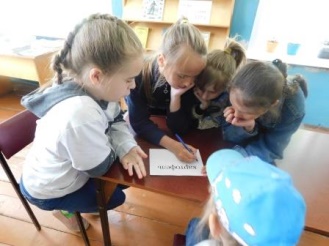 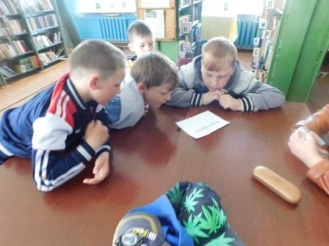 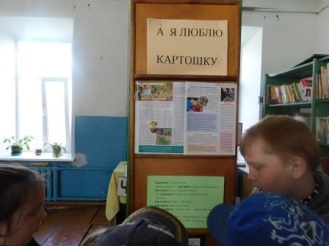 2.Прогулка на свежем воздухе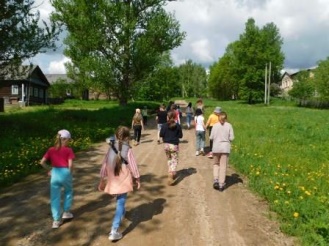      3.Игра по финансовой грамотности « Своя игра»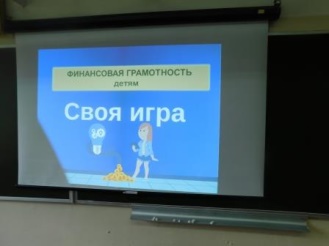 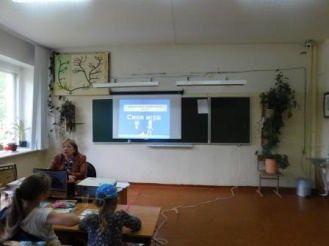 